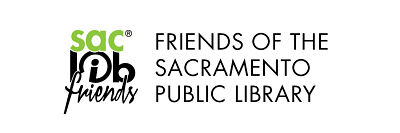 Donor Bill of RightsThe Friends of the Sacramento Public Library (FSPL) and its Affiliates support the Donor Bill of Rights. Philanthropy is based on voluntary action for the common good. It is a tradition of giving and sharing that is primary to the quality of life. To assure that philanthropy merits the respect and trust of the public, and that donors and prospective donors can have full confidence in our organization, we declare that all donors have these rights:To be informed of our organization’s mission, of the way in which we intend to use donated resources, and of our capacity to use donations effectively for their intended purposes.To be informed of the identities of those serving on the organization’s governing boards and to expect the boards to exercise prudent judgment in their stewardship responsibilities.To have access to FSPL’s most recent financial statements.To be assured that their gifts will be used for the purpose(s) for which they were given.To receive appropriate acknowledgement and recognition or to choose to remain anonymous.To be assured that information about their donations is handled with respect and with confidentiality to the extent provided by law.To be informed whether those seeking donations are volunteers, employees or hired solicitors.To opt out of receiving communications from FSPL.To feel free to ask questions when donating and to receive prompt, truthful and forthright answers.